Výroba vínaPracovní list je vhodný pro žáky střední školy. Žáci se seznámí se zpracováním hroznů a výrobou vína. Zároveň si zopakují základní učivo o sacharidech. Výroba vína________________________________________________________Na základě zhlédnutého videa vysvětlete následující pojmy:třapina	…………………………………………………………………………………….rmut		…………………………………………………………………………………….bentonit	…………………………………………………………………………………….mošt		…………………………………………………………………………………….burčák	.……………………………………………………………………………………Napište rovnici ethanolového kvašení cukru:Vyjmenované sacharidy rozdělte do skupin na monosacharidy, disacharidy a polysacharidy:.	sacharóza, fruktóza, ribóza, glykogen, glukóza, maltóza, galaktóza, škrob, laktóza………………………………………………………………………………………………………………………………………………………………………………………………………………………………………………………………………………………………………………………………………………………………………Napište rovnici hydrolýzy tohoto disacharidu, označte glykosidickou vazbu: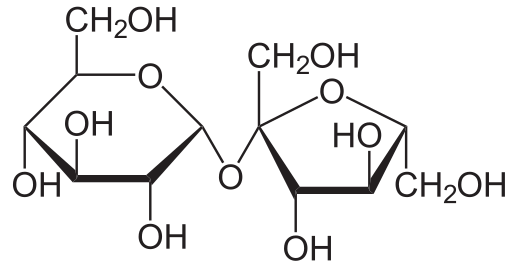 Soubor:Saccharose2.svg.(23.listopadu2020).WikimediaCommons,bezplatnéúložištěmédií . Získáno10:52,9.dubna2022zhttps://commons.wikimedia.org/w/index.php?title=File:Saccharose2.svg&oldid=514363428 . Označte správnou odpověď:Která z níže uvedených látek neobsahuje jako základní jednotku glukózu?maltózaškrobinzulincelulózaglykogenCo jsem se touto aktivitou naučil(a):………………………………………………………………………………………………………………………………………………………………………………………………………………………………………………………………………………………………………………………………………………………………………